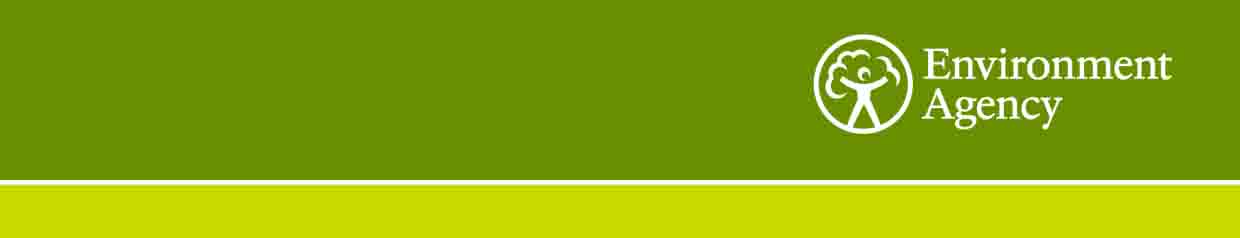 Request for QuotationRef:	ENV6003529RTitle:	Fair Share 2016 Methodology options review 
Section 1 Who is the Environment Agency? We are an Executive Non-departmental Public Body responsible to the Secretary of State for Environment, Food and Rural Affairs. Our principal aims are to protect and improve the environment, and to promote sustainable development.Further information on our responsibilities, Corporate Plan and how we are structured can be found on our Website.  https://www.gov.uk/government/organisations/environment-agency/about What do we spend our money on?We are a major procurer of goods and services within the UK, spending circa £600M per annum, our major spend areas are:Flood and Coastal Risk Management (design, construction and maintenance)ICT and TelecommunicationsVehicles and PlantEnvironmental Consultancy and MonitoringTemporary Staff and ContractorsFacilities Management, Energy and UtilitiesFlood Management and Water Related ServicesWhat do we need from our suppliers?Suppliers are vital in supporting the delivery of our corporate plan.  We aim to support the economy and society whilst delivering more environmental outcomes for every pound we spend. In many areas we are leading the way on environmental and technical developments. It is our role to ensure that suppliers clearly understand our corporate aims and objectives and know that we are committed to delivering the best value most sustainable solutions, taking into account the whole life cost of our procurement decisions.  We promote diversity and equality and treat all of our suppliers fairly.Our procurement strategy may be of interest to you as a potential supplier. It sets out our priorities and key commitments in a range of areas such as delivering our corporate plan, Government policy, supplier management and sustainable procurement:https://www.gov.uk/government/organisations/environment-agency/about/procurement#procurement-strategy Government changes and collaborationSince 1 April 2013, the Environment Agency is no longer responsible for delivering the environmental priorities of Wales. This is now the remit of Natural Resources Wales (NRW).Further information can be found here:http://naturalresources.wales/splash?orig=/ By bidding for this requirement, you may also be approached by other members of the Defra network, NRW or other government departments that are specifically named in the tender document.Further informationFor further information and to see our commitments to Diversity and Equality, please visit our website.https://www.gov.uk/government/organisations/environment-agency/about/procurement https://www.gov.uk/government/organisations/environment-agency/about/equality-and-diversityAlso, are you up to date on environmental legislation? See links below for further information.Waste and Environmental Impact - https://www.gov.uk/browse/business/waste-environment Environmental Regulations - https://www.gov.uk/browse/business/waste-environment/environmental-regulations’ Section 2The CustomerSummaryWe apply the Polluter Pays Principle (PPP) in water quality planning through the Fair Share Approach. This has been an underlying principle for our water quality planning since the 1980s. Fair share is embedded throughout our measure development for River Basin Management Plans including that for protected areas such as those designated under Habitats Directive. It was recently reapproved by Defra in 2016 to aid with PR19 planning. It was agreed with Defra that after September 2018 the EA would commence a review looking at the different options for sector contributions that may be considered beyond PR19. This work will be part of that review. The project will form only part of a much wider review of the application of Polluter Pay’s. This project is a technical review of three existing methodologies, of which one is our current application of Polluter Pays’, Fair Share. It is not intended that this project will develop new approaches. Contract LengthIt is anticipated that this contract will be awarded to one supplier for a period of 10 weeks to end no later than 13/9/19.  Prices will remain fixed for the duration of the contract award period. We may at our sole discretion extend this contract to include related or further work. Any extension shall be agreed in advance of any work commencing and may be subject to further competition. Any amendment to contract prices for the extensions are to be by negotiation.The Environment Agency Conditions of Contract for Research (Appendix C) shall apply to this contract. This contract shall be managed on behalf of the Agency by Barrie Howe barrie.howe@environment-agency.gov.uk
Contact Details and TimelineBarrie Howe will be your contact for any questions linked to the content of the quote pack or the process. Please submit any questions by email and note that both the question and the response will be circulated to all tenderers.Barrie Howe barrie.howe@environment-agency.gov.uk
07771 944004
Key elements of the process have been reviewed. Anticipated dates for planned activities are below:It should be noted that these timescales and activities may be subject to change. Section 3Evaluation CriteriaWe will award this contract in line with the most economically advantageous tender (MEAT) as set out in the following award criteria:Price – 60%Quality – 40%
The following quality criteria are weighted in accordance with the importance and relevance attached to each one. Your proposed methodology 30%Your programme of work 20%Your skills and experience 20%Your understanding of the project requirements 30%The criteria listed above will be assessed on a 0 to 10 basis and will reflect the following judgements: Section 4Information to be returnedPlease note, the following information requested must be provided. Incomplete tender submissions may be discounted.Please complete and return the following information:completed Pricing Schedule (Appendix A); completed Prior Rights Schedule (Appendix B);confirmation that terms and conditions are accepted (Appendix C. Please note that the terms cannot be amended later).details of the personnel you are proposing to carry out the service, including CV’s of your key personnel; details of how you propose to maintain continuity of personnel; details of proposed methodology and your understanding of the project requirementsdetail your recent experience of carrying out similar contractsSection 5Background to RequirementWe apply the Polluter Pays Principle (PPP) in water quality planning through the Fair Share Approach. This has been an underlying principle for our water quality planning since the 1980s. Fair share is embedded throughout our measure development for River Basin Management Plans including that for protected areas such as those designated under Habitats Directive. It was recently reapproved by Defra in 2016 to aid with PR19 planning. It was agreed with Defra that after September 2018 the EA would commence a review looking at the different options for sector contributions that may be considered beyond PR19. This work will be part of that review. The project will form only part of a much wider review of the application of Polluter Pay’s. This project is a technical review of three existing methodologies, of which one is our current application of Polluter Pays’, Fair Share. It is not intended that this project will develop new approaches. There are no other contracts that may affect this requirement. The output from this work will be used to inform Environment Agency decisions on guidance. The output should be produced for an EA Environment and Business audience. It will also be used to inform our conversations with Defra about the application of polluter pays. Natural England are an interested stakeholder. It is likely that we will share the output of the project with Natural England. We have supplied copies of the following EA reports / papers: Fair Share options paper (2016)Fair Share annex to Fair Share options paper (2016)Fair Share options  v2Guiding Principles – Fair Share for PR19 FinalPlanning for measures to control water quality agricultural impactsNote on Catchment Management StatisticsThe three methodologies to be reviewed are within the above documents and are:End of catchment approach;Proportional catchment reduction approach (referred to as the local approach in Fair Share: options for water quality (v2) – see footnote 2 ); andCatchment percentile approach.When determining what action should be taken to improve or to prevent deterioration of the water environment, consideration should be given to the proportion each sector, business or individual contributes to the problem. Action to reduce pollutants should be targeted on a ‘fair share’ basis, whereby each sector, business or individual deals with its proportional contribution. This approach is rooted in the ‘polluter pays’ principle.In our 2016 Fair Share review we formed a Task and Finish Group to develop the ‘fair share’ approach to be used for PR19. In particular we focused on phosphorus. However, the methodology can be applied to other water quality parameters. All waterbodies within a catchment have a target concentration for phosphorus. This is the concentration (or EQS) that must be achieved to meet the objective assigned to that waterbody (eg Good ecological status). The phosphorus EQS is expressed as an annual mean concentration.Within a catchment, the phosphorus concentration at any one point in a river is determined by the load of phosphorus arising from the point sources and diffuse sources in the catchment upstream of that point. Many waterbodies are failing their current objectives (ie the target phosphorus concentration is being exceeded). In order to achieve the EQS at a point in a catchment, the phosphorus load from the upstream sources will need to be reduced. The fair share approach aims to ensure that the load reductions from point and diffuse sources are equitable. The amount of reduction required from point sources and diffuse sources should be in proportion to their respective contributions to the in-river phosphorus concentration.We can use water quality models to calculate how much load reduction is required to achieve the EQS at any point in a catchment. We do this by setting a ‘target concentration’ to be achieved in the waterbody and then working out by how much we need to reduce point and diffuse source loads in order to achieve the target concentration. The aim of the fair share approach is to calculate a ‘fair share’ of the EQS for both point and diffuse sources, and hence a ‘fair share’ target concentration to be met by reducing point source loads and a ‘fair share’ target concentration to be met by reducing diffuse source loads.  For example, an EQS for a waterbody may be 0.1 mg/l (as an annual average). The current concentration of phosphorus in that waterbody may be 0.2 mg/l. If the relative contributions of point sources and diffuse sources are 60% and 40% respectively. Point source target concentration = point share * EQS = 0.6*0.1 mg/l = 0.06 mg/lDiffuse source target concentration = diffuse share * EQS = 0.4 * 0.1mg/l = 0.04 mg/l. The water quality model can then be used to work out the load reduction from the point sources upstream of the location that would be required to achieve the 0.06 mg/l point source target concentration.There are a number of different ways of calculating the “point share” and the “diffuse share”. At a single point in a catchment, it is relatively straight forward to use a water quality model to calculate the contributions from point and diffuse sources upstream of that location. However, the WFD advocates a catchment approach to planning and it is more challenging to determine point and diffuse share at a catchment scale.There were a number of possible approaches to calculating catchment ‘fair share’ and these were reviewed by E&B water quality during the summer of 2016. It was agreed that three potential approaches would be given further consideration. These were:
End of catchment approach;PR19 Proportional catchment reduction approach (referred to as the local approach in Fair Share: options for water quality (v2) – see footnote 2 ); andCatchment percentile approach.In order to decide the approach to be used for PR19 the T&F group considered:
The technical advantages and disadvantages of each approach;How easily each approach could be applied in practice, with the tools and models we have available, and taking into account the fairly tight timescales for PR19 planning;How easily we could explain and justify each approach to 3rd parties, particularly water companies and Natural England; andHow ‘future-proof’ each approach is.Specific Objectives/DeliverablesThe aim of this work is to be able to better understand the implications of the three potential approaches generated in the 2016 fair share review. This will help the Environment Agency determine a) the long term suitability of these approaches, b) how different the outcome is from our existing approach, c) whether investing in our staff and models to implement any of these approaches would be beneficial investment. The final project report is likely to be used to inform future internal conversations and conversations with external stakeholders such as Defra and Natural England.Our request of the consultant is that they review each of these three potential approaches and consider:How much difference each approach makes to the sectors in terms of loads that they should reduce. This is the primary project output that is sought. To support this it would be useful to see examples of the approach applied to different catchments. The consultants should work with EA staff to identify the example catchments to be used. We expect a minimum of three catchments to be provided as case studies, possibly more. In addition it is essential to understand:The difference in outcome that each approach will deliverThe advantages and disadvantages of each approach in terms of calculating the sectoral impactsHow ‘future-proof’ each approach is. i.e. how would any changes to the monitoring programme affect the methodology, and will new models or information be required to enable to approach to be implemented.We would expect that the consultants would review the following documents:Fair Share options paper (2016)Fair Share annex to Fair Share options paper (2016)Fair Share options  v2Guiding Principles – Fair Share for PR19 FinalPlanning for measures to control water quality agricultural impactsNote on Catchment Management StatisticsReview any more detailed modelling that is availableDiscuss the views of two key EA staff involved in the 2016 TaF, Paul Davidson (OCS) and Neil Murdoch (E&B)The key deliverable is a project report in September 2019. We expect a draft report to be provided 1 month before the final report. We would like the consultants to supply brief fortnightly project updates to the project manager to advise if there is any project slippage, project risks and if there is further information / input required from the EA. Brief email updates are acceptable but telephone conferences are also possible. Timescales/DeadlinesSkills of Personnel RequiredConsultants must have:a strong technical background in water quality modelling including SAGISgood knowledge of how the Environment Agency generate indicative permit limitsknowledge of Polluter Pays Principleexcellent communication skills (both written and verbal)Section 6Contract ManagementThis contract shall be managed on behalf of the Agency by Barrie Howe barrie.howe@environment-agency.gov.uk07771 944004

The project will commence with an inception meeting between the consultants and the Environment Agency team.  This will be in part an opportunity to clarify any areas of uncertainty for the consultant and for the Environment Agency to set out its expectations.The consultants will be able to obtain technical input to the project from Paul Davidson and Neil Murdoch and will take place at the Environment Agency’s Reading Office (Bristol could also be a possible venue)The consultant will supply the project manager with fortnightly updates to advise if there is any project slippage, project risks and if there is further information / input required from the EA.A draft project report is required at the end of week 6 of the project.  The Environment Agency will provide comments within two weeks and can discuss these with the consultant via a telephone conference if necessary.  A final report will be provided by the consultants at the end of week 10. We will raise purchase orders to cover the cost of the services and will issue to the awarded supplier following contract award. Invoices can be raised on completion of the draft report and after the final report.  We would expect 60% of the total cost to be invoiced after the draft report and the remaining 40% after the final report has been signed off by the Environment Agency.Before the invoice is issued, a fee note must be emailed in advance to the contract manager for approval. All invoices must quote the purchase order number in order to be processed. A file copy invoice must be provided to the contract manager, on request. The timescale for payment of invoices will be up to 30 days after we have received a valid invoice. Section 7Sustainability Considerations We are committed to continually improving our sustainability performance. The Environment Agency has set itself tough objectives as a clear commitment and contribution to sustainable development throughout England. The Agency recognises that this can only be achieved through commitment from all sectors of society and it is intent on raising awareness amongst industry and commerce. Contractors must adopt a sound proactive environmental approach, designed to minimise harm to the environment. Environmental criteria should be considered as part of your tender submission with credit given for innovation. Factors to be considered could include areas such as: Paper use: All documents and reports prepared by consultants and contractors are produced wherever possible on recycled paper containing at least 100% post consumer waste and printed double sided. Travel: use of public transport, reduce face to face meetings by using email and videoconferencing. Meetings to be held in locations to minimise travel and close to public transport links. Packaging: should be kept to a minimum. Re-use and disposal issues must be considered. Efficient Energy and Water Use. Disposal of Waste: Whilst on site the contractor is responsible for the disposal of their own waste and can only use client facilities with express permission from the on site facilities officer. Whilst on site, contractors should comply with the local environmental policy statement which will be made available to you in advance or on arrival. Diversity and Equal Opportunities We are committed to promoting equality and diversity in all we do and valuing the diversity of our workforce, customers and communities.  As a public body, we publish regular information about what our equality objectives are and how we’re meeting them.https://www.gov.uk/government/organisations/environment-agency/about/equality-and-diversityHealth and Safety Contractors will be responsible for making sure all required health and safety aspects including risk assessments are undertaken and required management measures are in place to protect worker exposure. This includes management of all partners, consortium members and subcontractors.IEM2020:Sustainability ObjectivesAs the Environment Agency, our overarching aim is to protect and improve the environment for people and wildlife. Over the last 10 years we have achieved significant reductions in our environmental impacts that occur through our everyday operations. This included a 40% reduction in our carbon emissions and a 37% reduction in the number of miles we travel. This year we have launched our new Internal Environmental Management strategy to take us through to 2020, building on these successes and widening our ambition.Supply chain Our 2020 approach will have a very strong emphasis on the indirect impacts of our supply chain. Our supply chain accounts for over 70% of our total environmental impacts. Working with our supply chain we want to be world class in the area of environmental management. The environmental impacts of our work and that delivered by and through our supply chain must be reduced; environmental risks must be effectively managed and opportunities for enhancements investigated. As an organisation, our environmental management system (EMS) is accredited to ISO14001 and EMAS standards. Our procurement activities form part of this system; driving environmental performance improvements across the value chain.Section 8Additional InformationCopyright and confidentialityUnless otherwise indicated, the copyright in all of the documentation belongs to the Environment Agency, and the documentation is to be returned to us with your tender. The contents of the documentation must be held in confidence by you and not disclosed to any third party other than is strictly necessary for the purposes of submitting your quote. You must also ensure that a similar obligation of confidentiality is placed upon any third party to whom you may need to disclose any of the documentation for the purposes of the tender.Accuracy of documentationYou should check all documentation; should any part be found to be missing or unclear you should immediately contact us at the address given in the covering letter. No liability will be accepted by the Environment Agency for any omission or errors in the documentation which could have been identified by you.Amendments to documentationPrior to the date for return of tenders, we may clarify, amend or add to the documentation. A copy of each instruction will be issued to every Tenderer and shall form part of the documentation. No amendment shall be made to the documentation unless it is the subject of an instruction. The Tenderer shall promptly acknowledge receipt of such instructions.Alternative OffersAlternative offers may be considered if they constitute a fully priced alternative and are submitted in addition to a quotation complying with the requirements of the Invitation to Quote Documents. If, for any reason you wish to submit an alternative offer without a fully compliant tender please contact us in accordance with the details in the covering letter.Continuity of personnelThe Contractor shall employ sufficient staff to ensure that the Services are provided at all times and in all respects to the Project Standard. It shall be the duty of the Contractor to ensure that a sufficient reserve of staff is available to ensure project delivery in the event of staff holidays, sickness or voluntary absenceThe Environment Agency will be notified immediately of any changes to personnel associated with the project. The Contractor will ensure that every effort is made to replace outgoing staff with personnel of equal calibre and expertise. All new members of staff undertaking work for the Project will need to be agreed by the Environment Agency prior to commencement.At all times, the Contractor shall only employ in the execution and superintendence of the Contract persons who are suitable and appropriately skilled and experienced.Intellectual property rightsAll results, including material and tools produced, developed or paid for under this contract shall be the property of the Environment Agency.ReferencesThe Environment Agency may request recent and relevant references prior to the award of the project.Contract awardThis Request for Quote is issued in good faith but we reserve the right not to award any or all of this work. DATA PROTECTION ACT ADDENDUM TO SPECIFICATIONProtection of personal dataIn order to comply with the Data Protection Act 1998 the Contractor must agree to the following:You must only process the personal data in strict accordance with instructions from the Environment Agency.You must ensure that all the personal data that we disclose to you or you collect on our behalf under this agreement are kept confidential.You must take reasonable steps to ensure the reliability of employees who have access to personal data.Only employees who may be required to assist in meeting the obligations under this agreement may have access to the personal data.Any disclosure of personal data must be made in confidence and extend only so far as that which is specifically necessary for the purposes of this agreement.You must ensure that there are appropriate security measures in place to safeguard against any unauthorised access or unlawful processing or accidental loss, destruction or damage or disclosure of the personal data.On termination of this agreement, for whatever reason, the personal data must be returned to us promptly and safely, together with all copies in your possession or control.APPENDIX A - PRICING SCHEDULE ALL COSTS QUOTED MUST BE EXCLUSIVE OF VAT All costs must be quoted on this schedule. Any costs not detailed will not be paid. Staff CostsPlease detail the day rates of your proposed personnel in the table below.(Please also advise how many hours you constitute a working day)Please detail your task costs in the table below.Other costsPlease state any other costs that will need to be taken into consideration.Discounts, rebates and reductionsPlease detail below any discounts, rebates and other reductions you are prepared to offer and the basis of those incentivesTotal Overall CostPlease detail the total fixed cost for the projectThe following limits will be applicable to all claims for travel and subsistence under this contract:Travel by rail: standard class should be used at all timesTravel by car: 45 pence/mileHotel bookings should be made through the Environment Agency’s corporate travel contract. Details of this contract are available from the Corporate Contracting Team. When making reservations you should state that you are a contractor working on Environment Agency business. Hotel charges must not exceed a maximum limit per night bed and breakfast (VAT included) of: £140 in London; £100 in Bristol; £90 in Warrington; £85 in Reading; £75 in Aberdeen, Birmingham, Belfast, Cardiff, Coventry, Edinburgh, Glasgow, Harlow, Leeds, Manchester, Middlesbrough, Newcastle, Oxford, Portsmouth, Sheffield and York; and £70 in all other destinations. Please note that these hotel ceiling rates are subject to change throughout the life of the contract. Expenditure on dinner during an overnight stay must not exceed a maximum limit of £25, including a drink. Receipts for all rail travel, hotel and food expenses will be required as proof of expenditure and will be reimbursed at cost. No profit or additional cost shall be applied by the contractor to such personal expenses. APPENDIX B - PRIOR RIGHTS SCHEDULE Details of Prior Rights held by the Parties (To be updated as Rights are introduced during the period of the Contract)Prior Rights owned or lawfully used by a Party, whether under licence or otherwise, which it introduces to the Project for the purposes of fulfilling its obligations under the Contract Held by the Environment AgencyHeld by the ContractorExplanation of Contractor's Prior Rights
All Intellectual Property Rights owned by or lawfully used by the Contractor, whether under licence or otherwise before the date of this Contract. It can also mean any invention and know how or other intellectual property (whether or not patentable) owned by one of the parties prior to the commencement of the Project, or devised or discovered by one of them only in the course of other projects during the Project period and not arising directly from the Project.APPENDIX C – ACCEPTANCE OF TERMS AND CONDITIONSI/We accept in full the terms and conditions named in Section 2 and appended to this Request for Quote document. Company 	____________________________________________________NameSignature	____________________________________________________Print Name	____________________________________________________Position	____________________________________________________Date		____________________________________________________Conditions of Contract - Research & DevelopmentRef: ENV6003529R Title: Fair Share 2016 Methodology options reviewDefinitions and Interpretation................................................	Precedence........................................................................…Contract Supervisor...............................................................Services..............................................................................…Assignment............................................................................	Contract Period......................................................................Property..................................................................................	Confidential Information.........................................................Security..................................................................................Variations...............................................................................Extensions of Time................................................................	Default	............................................................................Termination.............................................................................Determination..........................................................................Indemnity.................................................................................Limitation of Contractor’s Liability............................................Insurance.................................................................................Prevention of Fraud or Corruption...........................................Monitoring and Audit................................................................Contract Price	..................................................................Invoicing and Payment............................................................Intellectual Property Rights......................................................Warranties................................................................................ Publication of Results...............................................................Statutory Requirements............................................................	Environment, Sustainability and Diversity.................................Law...........................................................................................Waiver......................................................................................Enforceability and Survivorship................................................Dispute Resolution....................................…............................General.......................................................…...........................Freedom of Information Act......................................................Data Protection…………………………………………………….Appendix to Conditions - Research & Development..........................All rights reserved. No part of this document may be reproducedor transmitted in any form or by any means, including photocopyingand recording, without the written permission of the copyright holder.Such written permission must also be obtained before any part ofthis publication is stored in a retrieval system of any nature© Environment Agency 2018DEFINITIONS AND INTERPRETATIONIn the Contract, unless the context otherwise requires the following words and expressions shall have the following meanings:AgencyEnvironment Agency, its successors and assigns.Agency’s Prior RightsAll Intellectual Property Rights owned by, or lawfully used by the Agency, whether under licence or otherwise, before the date of this Contract.Appendix	The Appendix to these Conditions.ContractorThe person, firm, company or body that undertakes to provide the services to the Agency as set out in the Appendix.Contractor’s Prior Rights All Intellectual Property Rights owned by or lawfully used by the Contractor, whether under licence or otherwise before the date of this Contract.ContractThese Conditions including the Appendix, any Special Conditions, the Specification, Pricing Schedule, Contractor’s tender, acceptance letter and any relevant documents agreeing modifications exchanged before the Contract is awarded, and any subsequent amendments or variations agreed in writing. Contract PeriodThe time period stated in the Appendix, or otherwise in the Contract, for the performance of the Services.Contractor Personnel means all directors, officers, employees, agents, consultants and contractors of the Contractor and/or of any sub-contractor engaged in the performance of its obligations under this ContractContracting AuthorityMeans any contracting authorities (other than the Environment Agency) as defined in regulation 2 of the Public Contract Regulations 2015 (SI 2015/102) (as amended).Contract PriceThe price (exclusive of any VAT) set out in the Contract for which the Contractor has agreed to provide the services.Contract SupervisorAny duly authorised representative of the Agency, notified in writing to the Contractor for all purposes connected with the Contract. Any notice or other written communication given by or to the Contract Supervisor, shall be taken as given by or made to the Agency.Data Protection Legislationmeans: (i) the General Data Protection Regulation (Regulation (EU) 2016/679) or GDPR, the Law Enforcement Directive (Directive (EU) 2016/680) ("LED") and any applicable national implementing Laws as amended from time to time (ii) the Data Protection Act 1998 ("DPA 1998") and/or the Data Protection Act 2018 ("DPA 2018") to the extent that it relates to processing of personal data and privacy; (iii) all applicable Law about the processing of personal data and privacyData Protection ScheduleThe Schedule attached to this Contract describing how the Parties will comply with the Data Protection Legislation.Lawmeans any law, subordinate legislation within the meaning of Section 21(1) of the Interpretation Act 1978, bye-law, enforceable right within the meaning of Section 2 of the European Communities Act 1972, regulation, order, regulatory policy, mandatory guidance or code of practice, judgment of a relevant court of law, or directives or requirements with which the Contractor is bound to complyNoticeAny written instruction or notice given to the Contractor by the Contract Supervisor, delivered by:fax, or hand delivery to the Contractor’s registered office or other address notified by the Contractor to the Agency for the purposes of the Contract and be deemed to have been served at the date and time of delivery; orfirst class post to the Contractor’s registered office. Such notice shall be deemed to have been served 48 hours after posting.Intellectual Property RightsAll Intellectual Property Rights including without limitation, patents, patent applications, design rights, registered designs, utility models, trade and service marks and applications for same, copyright, know- how, rights in semi-conductor chip topography, and in each case whether protectable at law or not, and if protectable, whether an application has been made for such protection or not, and all similar industrial, commercial, monopoly or other intellectual property rights whether present or future, vested or contingent wherever protected.	ResultsAll things produced in performing the Services including maps, plans, photographs, drawings, tapes, statistical data, experimental results, field data, analysis of results, published and unpublished results and reports, inventions, computer programmes and user documentation.Resulting RightsAll Intellectual Property Rights in the Results that are originated, conceived, written or made by the Contractor, whether alone or with others in the performance of the Services or otherwise resulting from the Contract.ServicesAll Services detailed in the Specification including any additions or substitutions as may be requested by the Contract Supervisor.PCRMeans the Public Contract Regulations 2015 (SI 2015/102) as amended.Except as set out above and in the Data Protection Schedule, the Contract shall be interpreted in accordance with the Interpretation Act 1978.All headings in these Conditions are for ease of reference only, and shall not affect the construction of the Contract.Any reference in these Conditions to a statutory requirement this will include all subsequent modifications.All undefined words and expressions are to be given their normal English meaning within the context of this Contract. Any dispute as to the interpretation of such undefined words and expressions shall be settled by reference to the definition in the Shorter Oxford English Dictionary.PRECEDENCETo the extent that the following documents form the Contract, in the case of conflict of content, they shall have the following order of precedence.Conditions of Contract including Appendix, Data Protection Schedule and any Special ConditionsSpecificationPricing ScheduleDrawings, maps or other diagrams.CONTRACT SUPERVISORThe Contractor shall strictly comply with any instruction given by the Contract Supervisor concerning or about the Contract provided such instructions are reasonable and consistent with the nature, scope and value of the Contract. All such instructions shall be in writing. The Contractor is not obliged to comply with any verbal instruction from the Contract Supervisor, that is not confirmed in writing within seven working days.SERVICESThe Contractor shall provide all staff, equipment, materials and any other requirements necessary for the performance of the Contract using reasonable skill, care and diligence, and to the reasonable satisfaction of the Contract Supervisor.Where the Agency has indicated in writing, at or before the date of the Contract, that there will be a need to retain certain persons crucial to the successful provision of the Services, such persons (“Key Personnel”) shall be identified from within the Contractor’s business or staff and agreed in writing, and a list made of such persons (“the Key Personnel List”).The Contractor shall (subject to Condition 4.5) make Key Personnel available for the whole of the Contract Period, for the purposes of providing the Services.Where the Contract Supervisor gives Notice that Key Personnel are associated with the provision of specific services, such services shall only be provided by such persons.No changes of any kind shall be made to the Key Personnel List, without the prior written agreement of the Contract Supervisor.The Contractor shall only employ in the execution and superintendence of the Contract, persons who are suitable, and appropriately skilled and experienced. The Contract Supervisor shall be at liberty to object to, and require the Contractor to remove any person employed in or about the Contract who is unsuitable, misconducts himself, is incompetent or negligent in the performance of his duties, or persists in conduct which could endanger the health or safety of others. Such persons shall not be employed again on the Contract without the express permission of the Contract Supervisor. The Contractor shall provide the Agency with such progress reports at such intervals and in such form as is detailed in the Specification or otherwise as reasonably required by the Contract Supervisor.The Contractor shall notify the Contract Supervisor immediately if any factors occur which give the Contractor reason to believe that the Contract could be completed more effectively or expeditiously by changing the programme or method of working in the Specification.The Contractor shall not carry out any survey for the Agency (whether or not such survey forms part of the Services) which includes any interviews or the circulation of questionnaires or similar documents without the agreement of the Agency to the form and content of such interviews, questionnaires or other documents.The Contractor shall promptly notify the Contract Supervisor, in writing of any situation, or event arising from circumstances beyond his control and which it could not have reasonably foreseen which makes it difficult for the Contractor to carry out in whole or in part the Contract in accordance with the Specification. On receipt of such notification, any revision to the Condition 6 (Contract Period) in accordance with Condition 10 (Variations) and/or Condition 11 (Extensions of Time) shall be considered by the Contract Supervisor on its merits, and the Contractor notified in writing of the decision.ASSIGNMENTThe Contractor shall not assign, transfer or sub-contract the Contract, or any part of it, without the prior written permission of Contract Supervisor.Any assignment, transfer or sub-contract entered into, shall not relieve the Contractor of any of its obligations or duties under the Contract.Nothing in this Contract confers or purports to confer on any third party any benefit or any right to enforce any term of the ContractCONTRACT PERIODThe Contractor shall perform the Services within the time stated in the Appendix C Section 2], subject to such amendments arising from Condition 10 (Variations), and/or Condition 11 (Extensions of Time.). PROPERTYAll property issued by the Agency to the Contractor in connection with the Contract shall remain the property of the Agency, and shall be used in the execution of the Contract, and for no other purpose whatsoever without the prior approval of the Contract Supervisor.The Contractor shall keep all property issued by the Agency in safe custody and good condition, set aside and clearly marked as the property of the Agency.On expiry, or earlier termination of the Contract, the Contractor shall, if so required, either surrender such property to the Agency, or otherwise dispose of it, as instructed by the Contract Supervisor.CONFIDENTIAL INFORMATIONConfidential Information shall comprise any information disclosed to, or made available to the Contractor and its agents and staff in connection with the Contract and the provision of the Services. This will include, but not be limited to the Agency’s procedures, the Contract, the Results, any Intellectual Property of the Agency, or any other information which could reasonably be regarded as confidential.The Contractor shall take all necessary precautions to ensure that all Confidential Information as in Condition 8.1:Is given only to the minimum number of staff and then only to the extent necessary for each member of staff’s activities in the provision of the Services;Is treated as confidential and not disclosed, without the prior approval of the Contract Supervisor, to any other person.Where required by the Contract Supervisor, the Contractor will ensure that its staff sign a confidentiality undertaking before commencing work on the provision of the Services, and provide copies to the Contract Supervisor.The Agency’s remedies for breaches of Conditions 8.1, 8.2, and 8.3 shall not be limited to damages.Nothing in this Condition shall prevent the Agency from disclosing such information relating to the outcome of the Contract procurement process as may be required to be published in the Supplement to the Official Journal of the European Communities in accordance with E.C. Directives, or elsewhere in accordance with requirements of United Kingdom law on the disclosure of information.SECURITYThe Contractor shall be responsible for the security of all goods and equipment (i) belonging to the Agency and used by the Contractor in the provision of the Services, and (ii) belonging to the Contractor, or Contractor’s staff, or sub-contractors whilst on Agency premises. This Condition shall not prejudice the Agency’s rights under Condition 15.VARIATIONSThe Contract Supervisor may vary the Contract by adding to, deleting or otherwise modifying the Services to be supplied, by written order to the Contractor provided such variations are reasonable and consistent with the nature, scope and value of the Contract. The value of any such variation, other than any variation arising out of Condition 10.3, shall be determined by reference to the rates contained in the Pricing Schedule. Where the Services so ordered are not covered in the Pricing Schedule, they shall be valued at a fair and reasonable rate agreed between the Contract Supervisor and the Contractor.Where a variation is the result of some default or breach of the Contract by the Contractor, or for some other cause for which it is solely responsible, any additional cost attributable to the variation shall be borne by the Contractor.The Contractor may also propose a variation to the Services, but no such variation shall take effect unless agreed and confirmed in writing by the Contract Supervisor.No variation shall have the effect of invalidating the Contract, if that variation is reasonably consistent with the nature, scope and value of the Contract. The Contractor may also propose a variation to the Goods to be supplied but no such variation shall take effect unless agreed and confirmed in writing by the Contract Supervisor. No variation shall have the effect of invalidating the Contract, or placing the Contract at large, if that variation is reasonably consistent with the nature, scope and value of the Contract.The Agency may vary the Contract to comply with a change in English Law. Such a change will be effected by the Contract Supervisor notifying the Contractor in writing.The Agency may assign, novate or otherwise dispose of its rights and obligations under the Contract or any part thereof to:any Contracting Authority; orany other body established by the Crown or under statute in order substantially to perform any of the functions that had previously been performed by the Agency; orany private sector body which substantially performs the functions of the Agency, provided that any such assignment, novation or other disposal shall not increase the burden of the Contractor's obligations under the Contract.Any change in the legal status of the Agency such that it ceases to be a Contracting Authority shall not affect the validity of the Contract. In such circumstances the Contract shall bind and inure to the benefit of any successor body to the Agency.EXTENSIONS OF TIMEShould the performance of the Contract be delayed by any cause beyond the reasonable control of the Contractor, and provided that the Contractor shall first have given the Contract Supervisor written notice within five working days after becoming aware that such delay was likely to occur, then, the Contract Supervisor, if satisfied that this Condition applies:in the case of any delay of which the Agency is not the cause, may grant the Contractor such extension of time as in his opinion, is reasonable, having regard, without limitation, to any other delays or extensions of time that may have occurred or been granted under the Contract. The Contract Price shall not increase as a result of such an extension of time.in the case of any delay of which the Agency is the cause, shall grant the Contractor a reasonable extension of time to take account of the delay.No extension of time shall be granted where in the opinion of the Agency, the Contractor has failed to use reasonable endeavours to avoid or reduce the cause and/or effects of the delay.Any extension of time granted under this Condition shall not affect the Agency’s rights to terminate or determine the Contract under Conditions 13 and 14 respectively.DEFAULTThe Contractor shall be in default if it:Fails to perform the Contract with due skill, care, diligence and timeliness; orRefuses or neglects to comply with any reasonable written instruction given by the Contract Supervisor; orIs otherwise in breach of Contract.Where in the opinion of the Contract Supervisor, the Contractor is in default, the Contract Supervisor may serve a Notice, giving at least 5 working days in which to remedy the default.If the Contractor fails to comply with such a Notice, the Contract Supervisor may without prejudice to any other rights or remedies under the Contract, take over for such a period as is necessary the performance of the relevant part of the Contract, and make other arrangements for its completion. Any extra costs arising from this action, will be paid by the Contractor or deducted from any monies owing to it.TERMINATIONThe Agency may immediately, without any liability on its part and without prejudice to any of its other rights and remedies under the Contract, terminate all, or any part of the Contract by Notice to the Contractor, or the Contractor’s receiver, or the Contractor’s liquidator or to any other person in whom the Contract may become vested, if the Contractor:fails in the opinion of the Contract Supervisor to comply with (or take reasonable steps to comply with) a Notice under Condition 12.2; orbecomes bankrupt or insolvent, or has a receiving order made against it, or makes an arrangement with its creditors, or (being a corporation) commences to be wound up, not being a voluntary winding up for the purpose of reconstruction or amalgamation, or has a receiver, administrator, or administrative receiver appointed by a Court.'Termination under the Procurement PCR’The Agency may terminate the Contract on written Notice to the Contractor if:the contract has been subject to a substantial modification which requires a new procurement procedure pursuant to regulation 72(9) of the PCR;the Contractor was, at the time the Contract was awarded, in one of the situations specified in regulation 57(1) of the PCR, including as a result of the application of regulation 57(2), and should therefore have been excluded from the procurement procedure which resulted in its award of the Contract; or The Contract should not have been awarded to the Contractor in view of a serious infringement of the obligations under the Treaties and the PCR that has been declared by the Court of Justice of the European Union in a procedure under Article 258 of the TFEU.DETERMINATIONWithout prejudice to any other rights or remedies under the Contract, the Agency reserves the right to determine the Contract at any time by giving not less than one month’s Notice, (or such other time period as may be appropriate). The Agency shall pay the Contractor such amounts as may be necessary to cover his reasonable costs and outstanding and unavoidable commitments necessarily and solely incurred in properly performing the Contract prior to determination.The Agency will not pay for any costs or commitments that the Contractor is able to mitigate and shall only pay those costs that the Agency has validated to its satisfaction. The Agency’s total liability under this clause shall not in any circumstances exceed the Contract Price that would have been payable for the Services if the Contract had not been determined.INDEMNITYSubject always to Condition 15.2 without prejudice to the Agency’s remedies for breach of Contract, the Contractor shall fully indemnify the Agency and its staff against any liability, loss, costs, expenses, claims or proceedings in respect of:Death or injury to any person, and/orLoss or damage to any property, excluding indirect and consequential loss, and/orInfringement of third party Intellectual Property Rights which might arise as a consequence of the actions, omissions or negligence of the Contractor, its staff or agents in the execution of the Contract.Nothing in this Condition 15 shall limit or exclude any liability of the Agency for personal injury or death arising from its negligence.LIMIT OF CONTRACTOR’S LIABILITYThe limit of the Contractor’s liability for each and every claim by the Agency, other than for death or personal injury, whether by way of indemnity or by reason of breach of Contract, or statutory duty, or by reason of any tort shall be-The sum stated in the Appendix C section 2If no sum is stated in the Appendix C Section 2, ten times the Contract Price, or five million pounds whichever is the greater.INSURANCEThe Contractor shall insure, and maintain insurance against the liabilities under Condition 15 (Indemnity), in the manner, and to the values listed in the Appendix to these Conditions. The value insured shall be £5m, (five million pounds).If required by the Agency, nominated insurances shall be in the joint names of the Contractor and the Agency.The Contractor shall, upon request, produce to Contract Supervisor documentary evidence that the insurances required are fully paid up and valid for the duration of the Contract.PREVENTION OF FRAUD AND CORRUPTIONThe Contractor shall not offer, give, or agree to give anything, to any person an inducement or reward for doing, refraining from doing, or for having done or refrained from doing, any act in relation to the obtaining or execution of the Contract or for showing or refraining from showing favour or disfavour to any person in relation to the Contract.The Contractor shall take all reasonable steps, in accordance with good industry practice, to prevent fraud by the Contractor’s staff and the Contractor (including its shareholders, members and directors) in connection with the Contract and shall notify the Agency immediately if it has reason to suspect that any fraud has occurred or is occurring or is likely to occur.If the Contractor or the Contractor’s staff engages in conduct prohibited by this clause 18 or commits fraud in relation to the Contract or any other contract with the Crown (including the Agency) the Agency may:terminate the Contract and recover from the Contractor the amount of any loss suffered by the Agency resulting from the termination, including the cost reasonably incurred by the Agency of making other arrangements for the supply of the Goods and any additional expenditure incurred by the Agency throughout the remainder of the Contract; orrecover in full from the Contractor any other loss sustained by the Agency in consequence of any breach of this clause.The Contractor shall not, directly or indirectly through intermediaries commit any offence under the Bribery Act 2010 (as amended), in any of its dealings with the Agency.MONITORING AND AUDITThe Contract Supervisor may inspect and examine the Services being carried out on the Agency’s premises or elsewhere at any reasonable time. Where the Services are being performed on other than the Agency’s premises, reasonable notice to inspect shall be given to the Contractor. The Contractor shall give all such facilities as the Contract Supervisor may reasonably require for such inspection and examination.The Contractor shall keep and maintain for six years following termination of the Contract, records of all expenses and expenditure which have been or are reimbursable by the Agency, and of the hours worked and costs incurred by the Contractor and its sub-contractors in the performance of the Contract, and the Contractor shall on request afford the Agency such access to those records as may be required to carry out audit checks or for any other legitimate reason.CONTRACT PRICEThe Contract Price will be paid by the Agency to the Contractor, as amended by any variations ordered under Condition 10 (Variations).Subject to receipt of a valid VAT invoice addressed to the Agency, in addition to the Contract Price, the Agency will pay to the Contractor such VAT (if any) as may properly be chargeable at rates ruling at the time of invoice.INVOICING AND PAYMENTInvoices shall only be submitted for work already satisfactorily completed, and accompanied by such information as the Contract Supervisor may reasonably require to verify the Contractor’s entitlement to payment. Such invoices will be paid within 30 days of receipt by the Agency.If any sum shall become payable under the Contract by the Contractor to the Agency, whether by deduction from the Contract Price, or otherwise, it will be deducted by the Contractor from the Contract Price and such deduction reflected in the next available invoice.If the Contractor enters into a sub-contract with a supplier for the purpose of performing its obligations under the Contract, it shall ensure that a provision is included in the sub-contract which requires payment to be made of all sums due from it to the sub-contractor within 30 days from the receipt of a valid invoice.INTELLECTUAL PROPERTY RIGHTSAll Prior Rights used in connection with the Services shall remain the property of the party introducing them. Details of each party’s Prior Rights are set out in the Prior Rights Schedule to this contract. All Results shall be the property of the Agency.	The Resulting Rights in any Results, and any interim results shall, from the time they arise, be the property of the Agency and the Agency shall be free, should it so wish, to apply at its own expense for patent or other protection in respect of the Results or any interim results. The Agency’s intention to apply for such patent or other protection shall be notified to the Contractor. Such applications for patents or other registered intellectual property rights shall be filed in the name of the Agency.Unless otherwise agreed in writing between the Contractor and the Agency, the Contractor hereby:assigns to the Agency all Resulting Rightsgrants the Agency a non-exclusive, non transferable (save for the purposes of sub-licensing, reorganisation or transfer to a successor body, for the purposes of all the successor body's normal business use), irrevocable, royalty free, perpetual licence to the Agency in respect of all the Contractor's Prior Rights necessary in order for the Agency to use or exploit the Resulting Rights.The Contractor undertakes to the Agency not to use, exploit or deal with any of the Agency's Prior Rights, other than in the performance of the Contract unless the Contractor has first obtained a written licence from the Agency, in specific terms to do so.The Agency undertakes to the Contractor not to use or exploit the Contractor's Prior Rights, save as provided in Condition 22.3.The Contractor warrants to the Agency that the performance of the Services, the Contractor’s Prior Rights and the Results shall not in any way infringe any Intellectual Property Rights of any third party.If the Contractor is prevented from carrying out his obligations under the Contract due to any infringement or alleged infringement of any Intellectual Property Rights, the Agency may without prejudice to any other rights and remedies under the Contract, exercise the powers and remedies available to it under Conditions 13 and 14, Termination and Determination respectively.The Contractor shall not be liable if such infringement arises from the use of any design, technique or method of working provided by or specified by the Agency.The Contractor waives in favour of the Agency its rights to object to derogatory treatment of the Results and the Contractor also agrees that it will not assert or seek to enforce against the Agency and/or any other person, firm or company any of its moral rights as defined in the Copyright Designs and Patents Act 1988 without the prior agreement of the Agency.The Contractor shall not be liable for any consequential losses, damage or injuries arising from third party misuse of the Results, of which the Contractor is not aware.WARRANTIESThe Contractor warrants that the Services supplied by him will be discharged with reasonable skill, care and diligence.PUBLICATION OF RESULTSWithout prejudice to the generality of Condition 22, the Contractor shall not, without the prior written agreement of Contract Supervisor, use, disclose or permit any person or organisation to use or disclose the Results or Confidential Information for any thesis, degree, research or other educational purpose. Any such use or disclosure may only be made subject to such terms as the Agency shall require.The Contractor shall not publish any other information related to the Contract without agreeing the text to be published, and the publication or transmission service in or on which it is to appear with Contract Supervisor. Such agreement shall not be unreasonably withheld or delayed.Any agreed publication shall contain an acknowledgement that the Services were carried out under contract to the Agency, and is published with the Agency's agreement.Any publication by the Contractor shall be entirely at the Contractor's own cost and the Contractor shall, within ten days of publication, supply the Agency free of charge with a reasonable number of copies of any publication.STATUTORY REQUIREMENTSThe Contractor shall at all times comply with (i) all relevant legislation and all applicable codes of practice and other similar codes or recommendations and (ii) the Health and Safety at Work etc. Act 1974 (as amended) and any other acts, orders, regulations and codes of practice relating to health and safety, which may apply to employees and other persons working directly or indirectly in the provision of the Services.ENVIRONMENT, SUSTAINABILITY AND DIVERSITYThe Contractor in the performance of this Contract should adopt a sound proactive environmental approach, designed to minimise harm to the environment, to conserve energy, water, wood, paper and other resources, reduce waste and phase out the use of single-use plastic, ozone depleting substances and minimise the release of greenhouse gases, volatile organic compounds and other substances damaging to health and/or the environment, and be able to provide proof of so doing to the Agency on demand.The Agency is committed to ensuring that workers employed within its supply chains are treated fairly, humanely and equitably. The Agency expects the Contractor to share this commitment and to understand any areas of risk associated with this and work to ensure they are meeting International Labour Standards. The Contractor ensures that it and its sub-contractors and its supply chain:comply with the provisions of the Modern Slavery Act 2015;pay staff fair wages (and pays its staff in the UK not less than the Foundation Living Wage Rate ); andimplement fair shift arrangements, providing sufficient gaps between shifts, adequate rest breaks and reasonable shift length, and other best practices for staff welfare and performance.The Contractor should support the Agency to achieve its Public Sector Equality Duty by complying with the Agency's policies (as amended from time to time) on Equality, Diversity and Inclusion (EDI). This includes ensuring that the Contractor (and their sub-contractors) in the delivery of its obligations under this Contract:eliminates discrimination, harassment, victimisation and any other conduct that is prohibited by or under the Equality Act 2010;advances equality of opportunity between people who share a protected characteristic and those who do not; andfosters good relations between people who share a protected characteristic and those who do not.LAWThis Contract shall be governed and construed in accordance with the Law, and subject to the exclusive jurisdiction of the courts of England. WAIVERNo delay, neglect or forbearance by the Agency in enforcing any provision of the Contract shall be deemed to be a waiver, or in any other way prejudice the rights of the Agency under the Contract.No waiver by the Agency shall be effective unless made in writing.No waiver by the Agency of a breach of Contract shall constitute a waiver of any subsequent breach of Contract.ENFORCEABILITY AND SURVIVORSHIPIf any part of the Contract is found by a court of competent jurisdiction or other competent authority to be invalid or legally unenforceable, then that part will be severed from the remainder of the Contract which will continue to be valid and enforceable to the fullest extent permitted by law.The following clauses shall survive termination of the Contract, howsoever caused: 8, 13, 14, 15, 22, 23, 24, 25, 27, 29, 30, 31, 32 and 33.DISPUTE RESOLUTIONAll disputes under or in connection with this Contract shall be referred first to negotiators nominated at a suitable and appropriate working level by the Agency and the Contractor.If the parties’ negotiators are unable to resolve the dispute within a period of forty five days from its being referred to them, the dispute shall be referred at the instance of either party to the parties respective senior managers or directors (supported as necessary by their advisors)If the parties respective senior managers or directors are unable to resolve the dispute within forty five days, the dispute shall be referred to the Centre for Dispute Resolution who shall appoint a mediator and the parties shall then submit to the mediators supervision of the resolution of the dispute. Recourse to this dispute resolution procedure shall be binding on the parties as to submission to the medium but not as to its outcome. Accordingly all negotiations connected with the dispute shall be conducted in strict confidence and without prejudice to the rights of the parties in any future legal proceedings. Except for any party’s right to seek interlocutory relief in the courts, no party may commence other legal proceedings under the jurisdiction of the courts, or any other form of arbitration until forty five days after the appointment of the mediator.If, with the assistance of the mediator, the parties reach a settlement, such settlement shall be put in writing and, once signed by a duly authorised representative of each of the parties, shall remain binding on the parties.The parties shall bear their own legal costs of this dispute resolution procedure, but the costs and expenses of mediation shall be borne by the parties equally.Any of the time limits in Condition 30 may be extended by mutual agreement between the parties. Such agreed extension shall not prejudice the right of either party to proceed to the next stage of resolution.GENERALNeither party to the Contract will be liable to the other for any delay in performing or failing to perform its obligations under the Contract because of any cause outside its reasonable control. Such delay or failure will not constitute a breach of the Contract and the time for performance of the affected obligation will be extended by a reasonable period.The Contract contains the whole agreement between the parties and supersedes all previous communications, representations and arrangements, written or oral. It is accepted that the Contract has not been entered into on the basis of any representations that are not expressly contained in the Contract.FREEDOM OF INFORMATION ACTThe Agency is committed to open government and to meeting its responsibilities under the Freedom of Information Act 2000 (as amended) (‘Act’) and the Environmental Information Regulations 2004 (as amended) (Regulations’). The Contractor agrees that:All information submitted to the Agency may need to be disclosed by the Agency in response to a request under the Act or the Regulations; andThe Agency may include information submitted (in whole or in part) in the publication scheme which it maintains under the Act or publish the Contract, including from time to time agreed changes to the Contract, to the public.If the Contractor considers that any of the information included in its tender, or that it has submitted to the Agency or that is otherwise contained in the Contract, is commercially sensitive, it shall identify and explain (in broad terms) what harm may result from disclosure if a request is received, and the time period applicable to that sensitivity. The Contractor acknowledges that if it has indicated that information is commercially sensitive, such information may still be required to be disclosed by the Agency under the Act or the Regulations. The receipt of any material stated to be or marked ‘confidential’ or equivalent by the Agency shall not be deemed to infer that the Agency agrees any duty of confidentiality by virtue of that marking.Data ProtectionIn the event that the Contract requires data to be processed within the meaning of the Data Protection Legislation the Data Protection Schedule shall be completed by the Parties and provisions and definitions therein shall apply and bind the Parties as part of this Contract.Appendix to Conditions Research and DevelopmentRef:	ENV6003529RTitle:	Fair Share 2016 Methodology options review       										Condition1	Contract Supervisor								3		Barrie Howe		Environment AgencyKings Meadow HouseKings Meadow RaodReading RG1 8DQContractor				«Company_Name»Address:3	Completion									6	Contract Start Date				«Contract_Start_Date»Contract End Date				«Contract_End_Date»	       										     	4	Delivery									11Address:-				As above5	Insurance								    	17Professional Indemnity Min. Cover	£200,000Third Party Minimum Cover		£200,000Public Liability Min. Cover		£200,0006	Limit on Liability							    	16Limit on Contractors Liability	£200,000ActivityDue DateSupplier responses for Request for Quote7th June 2019Evaluation of Request for Quote submissions19th June 2019Award of contract21st June 2019Project/Contract end date13th September 2019Rating of ResponseThe tenderer provides a response which in the opinion of the evaluators is: ScoreExcellent: Addresses all of the requirements and provides a response with relevant supporting information which does not contain any weaknesses, giving the Agency complete confidence that the requirements will be met.10Very Good: Addresses all of the requirements and provides a response with relevant supporting information, which contains very minor weaknesses, giving the Agency high confidence that the requirements will be met.8Good: Addresses all of the requirements and provides a response with relevant supporting information, which contains minor weaknesses, giving the Agency reasonable confidence that the requirements will be met. 6Satisfactory: Substantially addresses the requirements and provides a response with relevant supporting information which may contain moderate weaknesses, but gives the Agency some confidence that the requirements will be met. 4Weak: Partially addresses the requirements, or provides supporting information that is of limited relevance or contains significant weaknesses, and therefore gives the Agency low confidence that the requirements will be met.2Nil: No response or provides a response that gives the Agency no confidence that the requirements will be met.  0Task No.DeliverableResponsible partyFormat / Compatibility RequirementsDate of completion, end:1Inception meetingEA/ ConsultantMeeting in ReadingWeek commencing 24/6/192Minutes and actions from inception meetingConsultantWeek commencing 1/7/193Fortnightly catchup callsEA/Consultant4Draft reportConsultant19/8/195EA comments on draft reportEATwo weeks after submission of draft report6Final reportConsultant13/9/19Cost Proposal (To be completed by Supplier)Cost Proposal (To be completed by Supplier)Cost Proposal (To be completed by Supplier)Cost Proposal (To be completed by Supplier)TasksHourly RateNo of HoursCostTotal Staff Costs                 Total Staff Costs                 Total Staff Costs                 Expenses (please detail type, i.e. travel etc)Expenses (please detail type, i.e. travel etc)Expenses (please detail type, i.e. travel etc)Discounts applied (please detail)Discounts applied (please detail)Discounts applied (please detail)Total Overall Cost  Total Overall Cost  Total Overall Cost  DESCRIPTIONCOST  £1. Other costs (please detail)2. Other costs (please detail)3. Other costs (please detail)TOTAL DESCRIPTIONAMOUNT£TOTAL ITEMTOTAL AMOUNT£Staff CostsOther CostsDiscounts/reductionsTOTAL Overall CostName and description of Prior RightsExtent of proposed use in the Project Proprietary owner of the Prior RightsFair Share options paper (2016)Environment AgencyFair Share annex to Fair Share options paper (2016)Environment AgencyFair Share options  v2Environment AgencyNote on Catchment Management Statistics N2kEnvironment AgencyPlanning for measures to control water quality agricultural impacts v5Environment AgencyGuiding Principles – Fair Share for PR19 FinalEnvironment AgencyName and description of Prior RightsExtent of proposed use in the Project Proprietary owner of the Prior Rights